 26.04.2022 МБДОУ д/с  № 20пос. Степной работали  активисты «родительского патруля», которые проводили профилактические беседы с родителями и  детьми о неукоснительном соблюдении  ПДД с целью повышения ответственности родителей за воспитание своих детей. Всего в акции приняли участие 11 семей.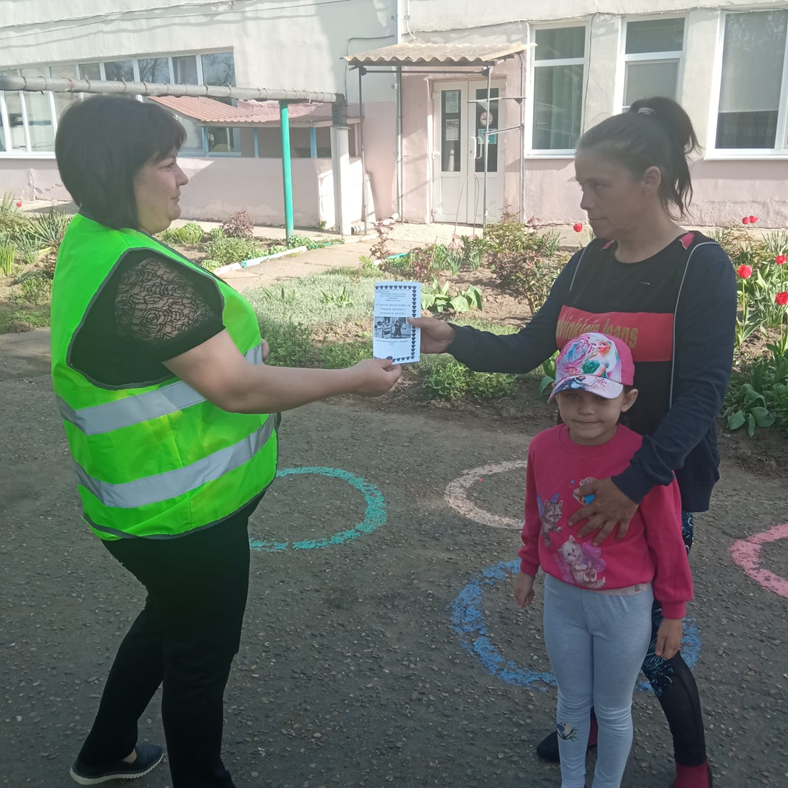 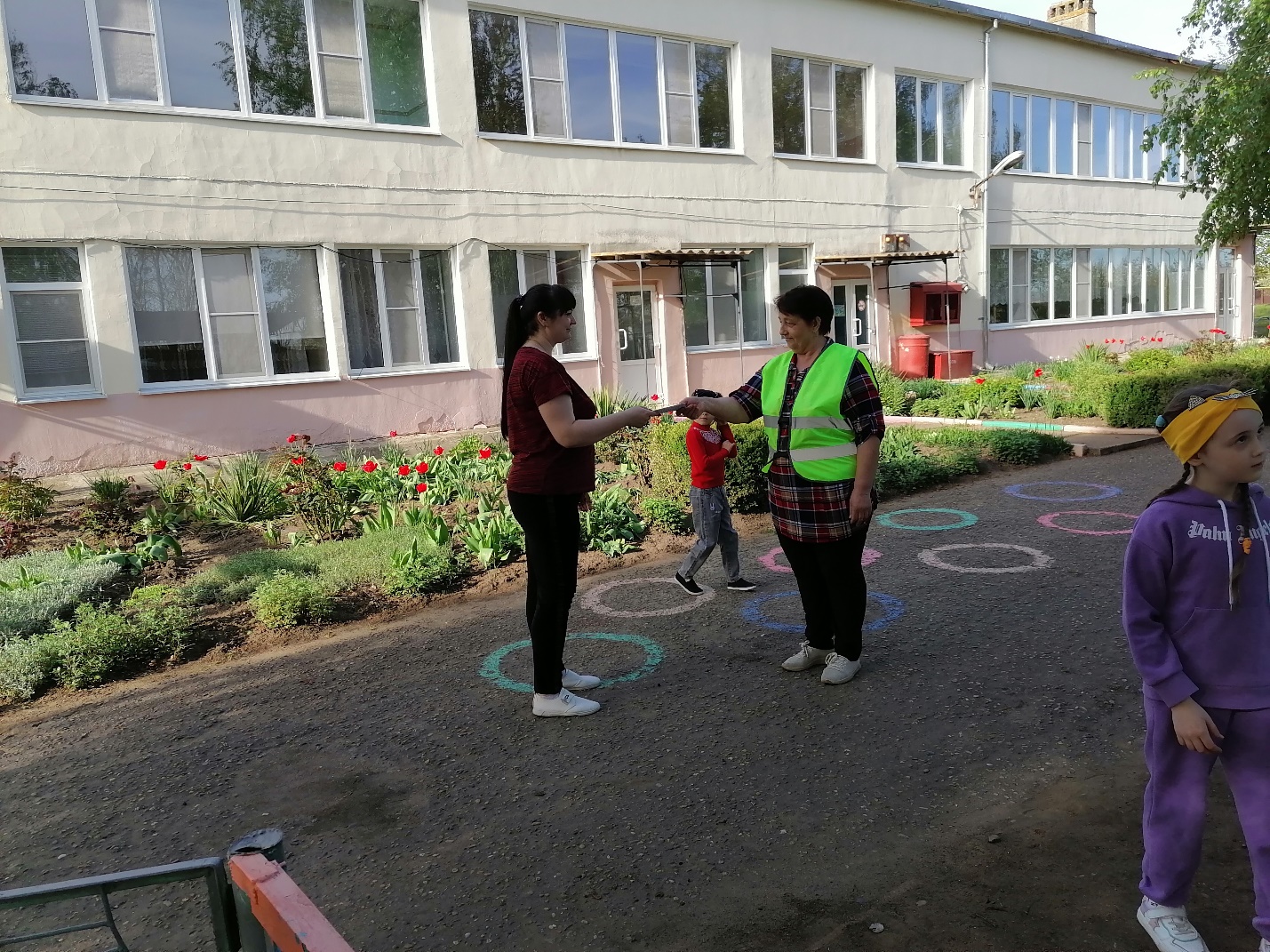 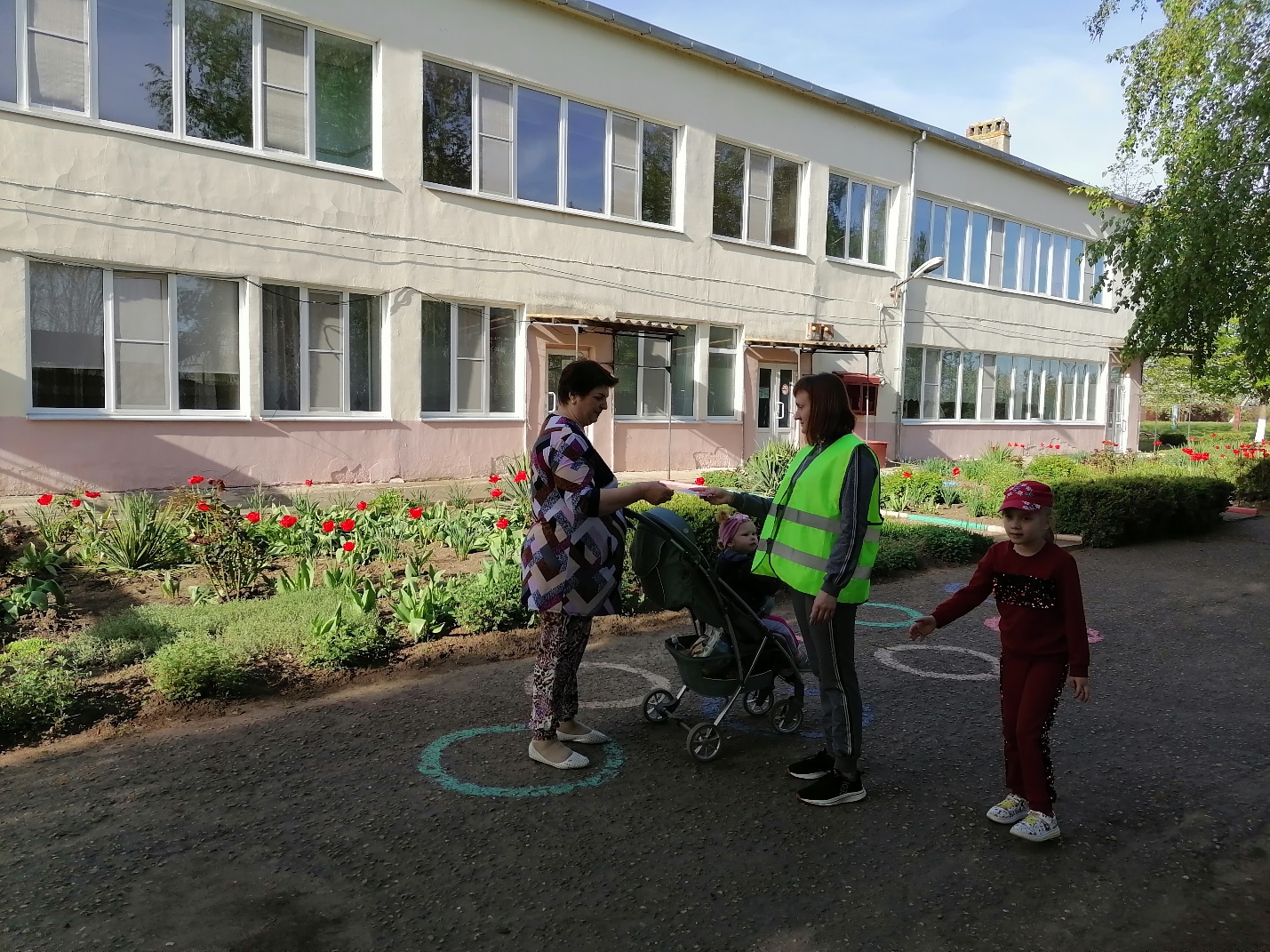 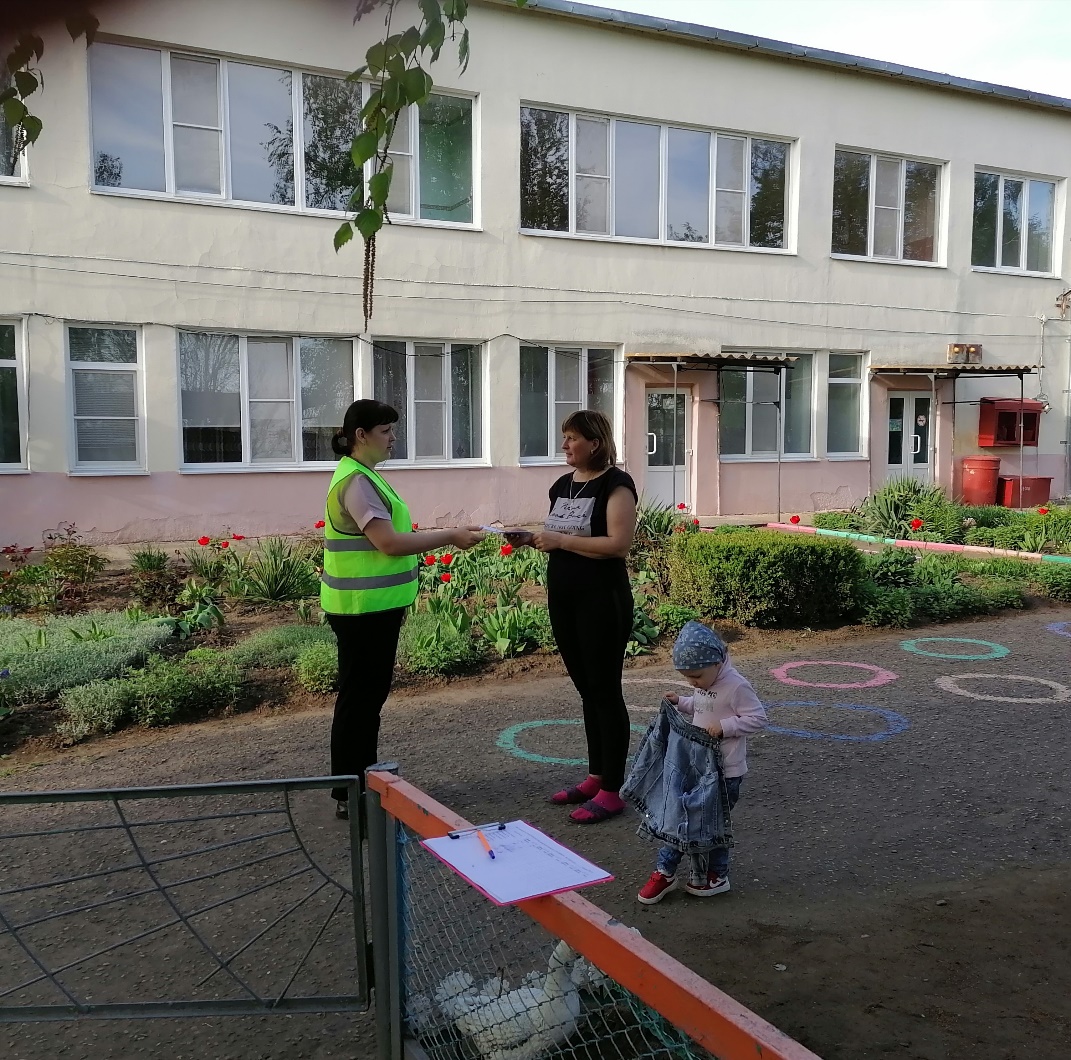 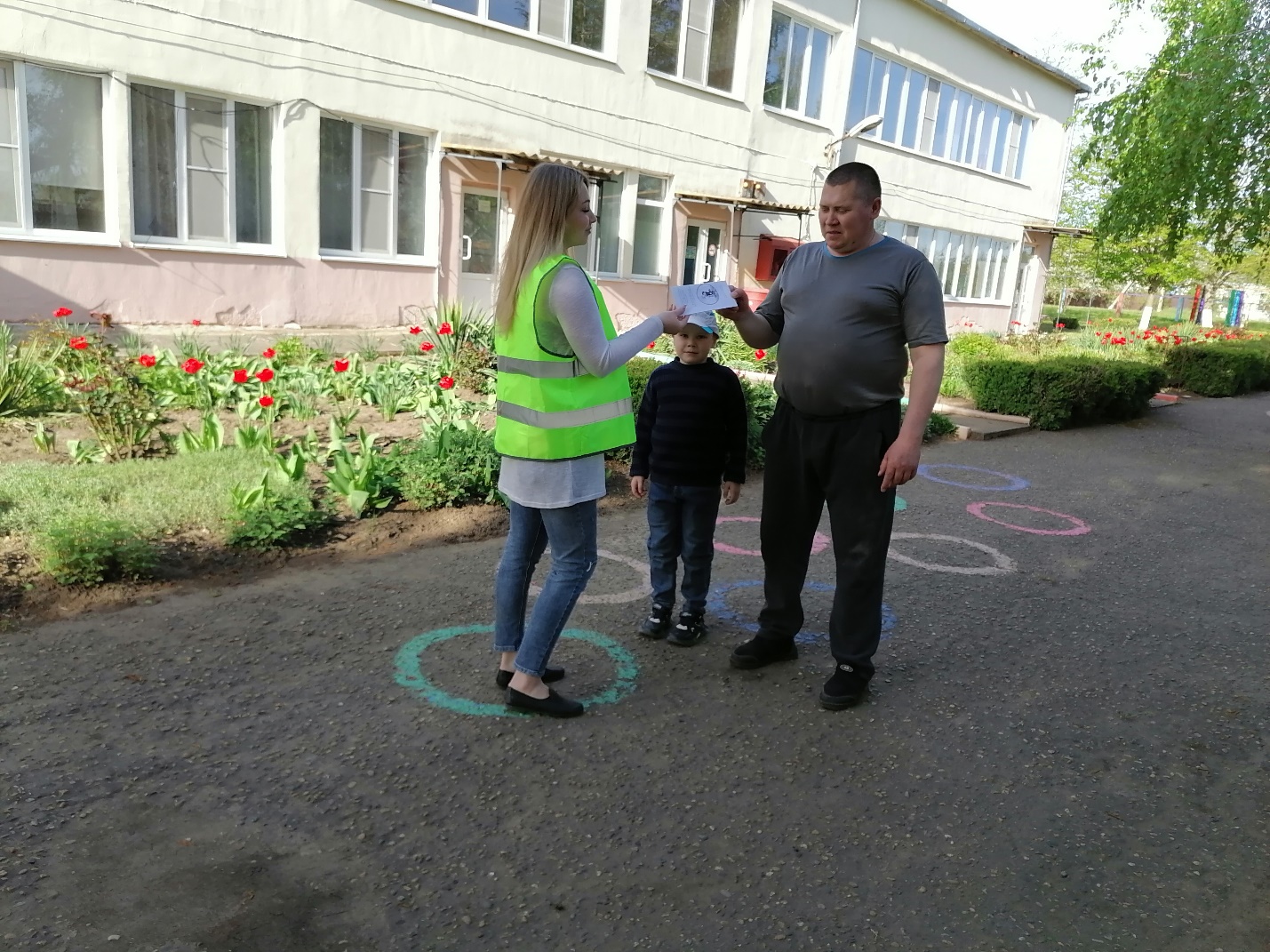 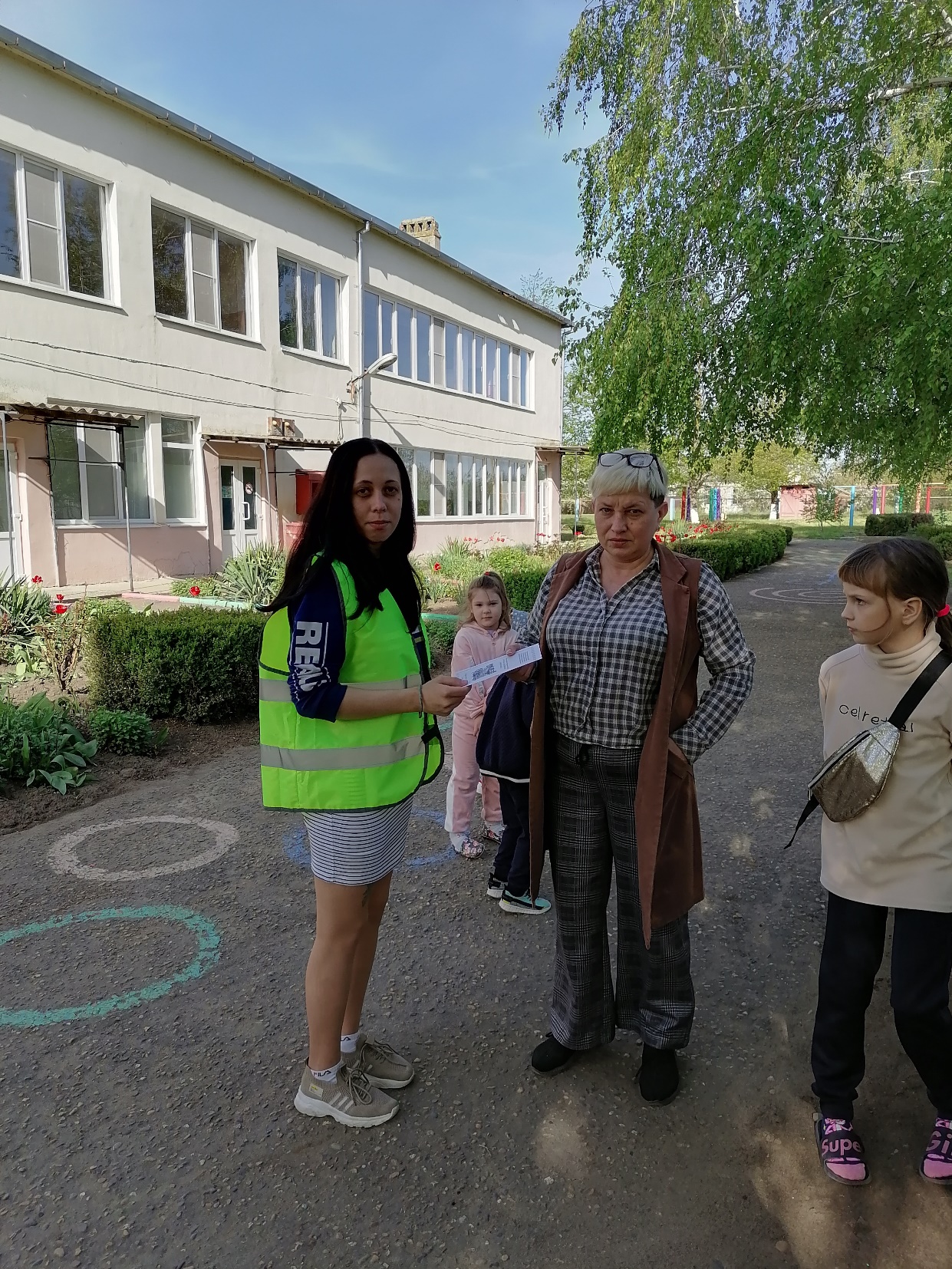 